Број: 01-9222/1-18 Датум: 29.10.2018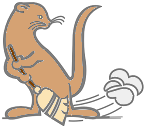 ЈКП „ВИДРАК“ ВАЉЕВОКОНКУРСНА  ДОКУМЕНТАЦИЈАЗА ЈАВНУ НАБАВКУАУТОЦИСТЕРНЕ(ЈН бр.1.1.17/2018)                   Рок за достављање понуда: 30.11.2018. до 13,00 ч.                  Јавно отварање понуда : 30.11.2018.  са почетком у у 13,30 ч. 	Ваљево, октобар 2018На основу Правилника о обавезним елементима конкурсне документације у отвореном поступку јавне набавке (,,Сл.гласник РС“, број 29/2013, 104/2013 и 68/2015), конкурсна документација садржи:1. ПОЗИВ ЗА ПОДНОШЕЊЕ ПОНУДА1.1. ПОДАЦИ О НАРУЧИОЦУ1.2. ВРСТА ПОСТУПКА	Јавна набавка добара спроводи се у отвореном  поступку у складу са Законом о јавним набавкама (,,Сл.гласник РС“, број 124/12; 14/2015 и 68/2015), Подзаконским актима и Одлуком о покретању поступка бр. 01-9186/1-18 од 29.10.2018. године.1.3. ПРЕДМЕТ ЈАВНЕ НАБАВКЕ	   Предмет јавне набавке је аутоцистерна:	Назив и ознака из општег речника набавке: 34144000 – моторна возила за специјалне сврхе Средства за предметну јавну набавку обезбеђена су Одлуком о  ребалансу буџета града Ваљева за 2018. годину.       1.4. КРИТЕРИЈУМ ЗА ДОДЕЛУ УГОВОРАКритеријум за доделу уговора је најнижа понуђена цена. У случају да две или више понуда имају исту најнижу понуђену цену, наручилац ће позвати понуђаче чије су понуде са истом најнижом понуђеном ценом и најповољнију понуду изабрати жребом.1.5. НАЧИН ПРЕУЗИМАЊА КОНКУРСНЕ ДОКУМЕНТАЦИЈЕСва заинтересована лица кокнкурсну документацију могу лично преузети на адреси наручиоца: ЈКП „ Видрак“ Ваљево, Војводе Мишића бр.50, 14000 Ваљево, од 08,00 до 14,00 часова, уз овлашћење за преузимање конкурсне документације.Кокнкурсна документација се може преузети и на интернет адреси наручиоца и Порталу јавних набавки.1.6. НАЧИН ПОДНОШЕЊА ПОНУДЕ И РОК ЗА ПОДНОШЕЊЕ ПОНУДЕПонуда се подноси у складу са конкурсном документацијом и техничком спецификациом наручиоца који је саставни део конкурсне документације. Понуђач понуду подноси лично или непосредно путем поште у затвореној коверти. На предњу страну коверте понуђач лепи попуњен „Помоћни образац“(ПО1 страна 33 конкурсне документације) који уписује податке о свом тачном називу, адреси, броју телефона, e-mail адреси и имену и презимену овлашћеног лица за контакт.Понуђач који је самостално поднео понуду не може истовремено да учествује у заједничкој понуди или као подизвођач, нити исто лице може учествовати у више заједничких понуда.Рок за подношење понуда је 30.11.2018. до 13,00 часова.Понуда се сматра благовременом уколико је примљена у писарницу наручиоца до 30.11.2018. до 13,00 часова, на адресу ЈКП „ Видрак“ Ваљево, писарница, улица Војводе Мишића бр.50, 14000 Ваљево.Понуђач може пре истека рока за подношење понуда да допуни, измени или опозове своју понуду писаним обавештењем, са назнаком: „Допуна понуде“, „Измена понуде“ или „Опозив понуде“ за јавну набавку – аутоцистерне, ЈН.број 1.1.17/2018. Понуђач је дужан да јасно назначи која документа накнадно доставља, односно који део понуде мења. По истеку рока за подношење понуда понуђач не може да допуњује мења или опозове своју понуду.1.7. МЕСТО, ВРЕМЕ И НАЧИН ОТВАРАЊА ПОНУДАПоступак јавног  отварања понуда обавиће се 30.11.2018. године, последњeг дана рока за достављање понуда са почетком у  13,30 часова  на адреси ЈКП „ Видрак“ Ваљево улица Војводе Мишића бр.50, 14000 Ваљево, сала за састанке.Благовремено приспеле понуде комисија ће отварати по редоследу приспећа.О поступку отварања понуда комисија наручиоца води записник који потписују чланови комисије и присутни представници понуђачакоји преузимају примерак записника.Понуђачу који је поднео понуду, а није присуствовао поступку отварања понуда, копија записника се доставља у року од три дана од дана отварања понуда1.8. УСЛОВИ ПОД КОЈИМА ПРЕДСТАВНИЦИ ПОНУЂАЧА МОГУУЧЕСТВОВАТИ У ПОСТУПКУ ОТВАРАЊА ПОНУДАПре почетка поступка јавног отварања понуда, представници понуђача који ће присуствовати поступку отварања понуда, дужни су да комисији наручиоца предају писано пуномоћје, којим ће доказати овлашћење за учешће у поступку јавног отварања понуда.1.9. РОК ЗА ДОНОШЕЊЕ ОДЛУКЕ Рок за доношење Одлуке о додели уговора је петнаест дана од дана отварања понуда.1.10. ЛИЦЕ ЗА КОНТАКТКонтакт особа је  службеник за јавне набавке, Електронска пошта за додатна објашњења: nabavkavidrak@gmail.com2. УПУТСТВО ПОНУЂАЧИМА КАКО ДА САЧИНЕ ПОНУДУ2.1. ПОДАЦИ О ЈЕЗИКУ У ПОСТУПКУ ЈАВНЕ НАБАВКЕПонуда и остала документација која се односи на понуду мора бити састављена на српском језику.Поступак отварања понуда води се на српском језику.2.2.  ПОДАЦИ О ОБАВЕЗНОЈ САДРЖИНИ ПОНУДЕ Обавезну садржину понуде чине сви докази (прилози) тражени конкурсном документацијом, као и попуњени, потписани и оверени сви обрасци из конкункурсне документације, и то:П Р И Л О З И:О Б Р А С Ц И:2.3.ПОСЕБНИ ЗАХТЕВИ У ПОГЛЕДУ НАЧИНА САЧИЊАВАЊА ПОНУДЕ И ПОПУЊАВАЊА ОБРАЗАЦАПонуда мора бити састављена тако да понуђач све захтеване податке упише у обрасце који су саставни део конкурсне документације. Понуда мора бити јасна, недвосмислена, читко откуцана или попуњена штампаним словима, оверена печатом и потписом овлашћене особе. Није дозвољено попуњавање графитном оловком, пенкалом, фломастером или црвеном оловком, свако бељење или подебљавање бројева мора се парафирати и оверити од стране понуђача.         Пожељно је да буде тако спакована и нумерисана да се поједини листови не могу накнадно уметати.На сваком обрасцу конкурсне документације је наведено ко је дужан да образац овери печатом и потпише и то:- Уколико понуду подноси понуђач који наступа самостално, сваки образац мора бити оверен и потписан од стране овлашћеног лица понуђача;- Уколико понуду подноси понуђач који наступа са подизвођачем, сваки образац мора бити оверен и потписан од стране овлашћеног лица понуђача;- Уколико понуду подноси група понуђача, сваки образац мора бити оверен и потписан од стране овлашћеног члана групе понуђача - носиоца посла.2.4. ПОНУДА СА ВАРИЈАНТАМА Понуда са варијантама није дозвољена.2.5. ИЗМЕНЕ, ДОПУНЕ И ОПОЗИВ ПОНУДЕ Понуђач може да измени, допуни или опозове понуду писаним обавештењем пре истека рока за подношење понуда. Свако обавештење о изменама, допунама или опозиву понуде се подноси у засебној затвореној коверти, на исти начин на који се доставља понуда, са назнаком “Измена понуде”, “Допуна понуде” или “Опозив понуде” за ЈАВНУ НАБАВКУ–   аутоцистерне , ЈН.број 1.1.17/2018. (НЕ ОТВАРАТИ).Понуђач је дужан да на полеђини коверте назначи назив, адресу, телефон и контакт особу.	Измена допуна или опозив понуде се доставља путем поште или лично сваког радног дана  од 08,00 до 14,00часова, на адресу наручиоца.Понуђач је дужан да јасно назначи која документа накнадно доставља, односно који део понуде мења. По истеку рока за подношење понуда понуђач не може да допуњује мења или опозове своју понуду.Уколико се изменапонуде односи на понуђену цену, цена мора бити изражена у динарском износу, а не у процентима. Начин обрачуна цене у случају  измене  понуде кроз измену цене, вршиће се корекцијом понуђене основне цене по појединачним позицијама или јединичним ценама, на начин линеарне корекције у зависности од коначне  укупне цене након извршене измене понуде.2.6. САМОСТАЛНО ПОДНОШЕЊЕ ПОНУДЕ Понуђач који је самостално поднео понуду, не може истовремено да учествује у заједничкој понуди или као подизвођач, нити исто лице може учествовати у више заједничких понуда.2.7. ПОНУДАСА ПОДИЗВОЂАЧЕМПонуђач је дужан да у понуди наведе да ли ће извршење набавке делимично поверити подизвођачу и да наведе његов назив. Уколико понуђач намерава да извршење набавке делимично повери подизвођачу, обавезан је да наведе у својој понуди проценат укупне вредности набавке који ће поверити подизвођачу а који не може бити већи од 50 %  и део предмета набавке који ће извршити преко подизвођача. Понуђач је дужан да наручиоцу, на његов захтев, омогући приступ код подизвођача ради утврђивања испуњености услова.Понуђач је дужан да за подизвођаче достави доказе о испуњености обавезних услова из члана 75. став 1. тач 1) до 4) Закона о јавним набавкама.Понуђач, односно добављач у потпуности одговара наручиоцу за извршење обавеза из поступка јавне набавке, односно за извршење уговорних обавеза, без обзира на број подизвођача.2.8. ЗАЈЕДНИЧКА ПОНУДА Сваки понуђач из групе понуђача мора да испуни обавезне услове из члана 75. став 1. тач. 1) до 4) Закона о јавним набавкама. Услов из члана 75. став 1. тачка 5) истог закона дужан је да испуни понуђач из групе понуђача којем је поверено извршење дела набавке за који је непоходна испуњеност тог услова.Саставни део заједничке понуде је споразум којим се понуђачи из групе међусобно и према наручиоцу обавезују на извршење јавне набавке, а који обавезно садржи: 1) податке о члану групе који ће бити носилац посла, односно који ће поднети понуду и који ће заступати групу понуђача пред наручиоцем и 2) опис послова сваког од понуђача из групе понуђача у извршењу уговора.Понуђачи који поднесу заједничку понуду одговарају неограничено солидарно према наручиоцу.2.9. РОК ИСПОРУКЕ ДОБАРАРок за испоруку аутоцистерне  је 10 ( десет)  дана од дана потписивања уговора.Место испоруке је ЈКП „ Видрак“  Ваљево.2.10. РОК ПЛАЋАЊА Средства за предметну јавну набавку обезбеђена су Одлуком о буџету града Ваљева за 2018. годину и биће плаћена 100% авансно 10 дана од дана достављања авансног рачуна. 2.11. ГАРАНТНИ РОКГарантни рок за аутоцистерне  је: минимално  12 месесци на комплетно возило;минимално 24 месеца на комплетан погонски склоп подвоза ( мотор, мењач, диференцијал, осовине );минимално 24 месеца за надоградњу аитоцистерне.2.12. КВАЛИТЕТ	Испоручилац гарантује квалитет испоручене робе одређен прописима о квалитету, односно важећим домаћим или међународним стандардима за ту врсту робе.Роба која се испоручује мора бити фабрички нова.2.13. СРЕДСТВА ФИНАНСИЈСКОГ ОБЕЗБЕЂЕЊАПонуђач који наступа самостално, понуђач који наступа са подизвођачима, односно група понуђача се обавезује да при потписивању уговора преда наручиоцу једну бланко соло меницу, менично овлашћење и копију депо картона, која ће бити са клаузулом „ без протеста“ и роком доспећа „ по виђењу“ на износ од 10% од укупне вредности уговора без ПДВ-а, са роком важности који је 10 дана дужи од уговореног рока испоруке добара, као средство за добро извршење посла. Ако се за време трајања уговора промене рокови за извршење уговорне обавезе, важност менице за добро извршење посла мора да се продужи за исти број дана за који ће бити продужен рок. Меница мора бити неопозива, безусловна и наплатива на први позив наручиоца. Меница мора бити регистрована у Регистру меница НВС, а као доказ понуђач мора да достави копију захтева за регистрацију менице, која је оверена од стране пословне банке понуђача.2. Понуђач који наступа самостално, понуђач који наступа са подизвођачима, односно група понуђача се обавезује да приликом примопредаје услуга наручиоцу преда једну бланко соло меницу, менично овлашћење и копију депо картона, која ће бити са клаузулом „ без протеста“ и роком доспећа „ по виђењу“ на износ од 10% од укупне вредности уговора без ПДВ-а, са роком важности који је 10 дана дужи од гарантног рока, као средство за отклањања грешака у гарантном року. Меница мора бити неопозива, безусловна и наплатива на први позив наручиоца а у корист наручиоца. Меница мора бити регистрована у Регистру меница НВС, а као доказ понуђач мора да достави копију захтева за регистрацију менице, која је оверена од стране пословне банке понуђача. Гаранцију за отклањање недостатака у гарантном року наручилац може да наплати уколико извођач не отпочне са отклањањем недостатака у року од 5 (пет) дана од дана пријема писменог захтева наручиоца. У том случају наручилац може ангажовати другог  понуђача и недостатке отклонити по тржишним ценама са пажњом доброг привредника.У случају самосталног наступа и наступа са подизвођачем, понуђач доставља наведена средства финансијског обезбеђења, док у случају заједничке понуде тражена средства финансијског обезбеђења доставља носилац или члан групе.3. Понуђач који наступа самостално, понуђач који наступа са подизвођачима, односно група понуђача се обавезује да уз понуду  наручиоцу преда једну бланко соло меницу, менично овлашћење и копију депо картона, која ће бити са клаузулом „ без протеста“ и роком доспећа „ по виђењу“ на износ од 10% од укупне вредности уговора без ПДВ-а, са роком важности који је 10 дана дужи од дана испоруке добра, као средство за повраћај аванса . Меница мора бити неопозива, безусловна и наплатива на први позив наручиоца а у корист наручиоца.Меница мора бити регистрована у Регистру меница НВС, а као доказ понуђач мора да достави копију захтева за регистрацију менице, која је оверена од стране пословне банке понуђачаУ случају самосталног наступа и наступа са подизвођачем, понуђач доставља наведена средства финансијског обезбеђења, док у случају заједничке понуде тражена средства финансијског обезбеђења доставља носилац или члан групе.2.14. КВАЛИТАТИВНИ ПРИЈЕМ Квалитативни пријем испоручених добара вршиће се у просторијама наручиоца. У случају да квалитет не одговара понуђеном, наручилац има право да одмах уложи рекламацију испоручиоцу. Испоручилац мора најкасније у року од 3 дана поступити по рекламацији.2.15. ВАЛУТА И ЦЕНА Цена мора бити изражена у динарима са и без пореза на додату вредност и иста је фиксна до извршења уговора.Цену је потребно изразити нумерички и текстуално, при чему текстуално изражена цена има предност у случају несагласности.Цена треба да буде изражена тако да обухвати све трошкове које понуђач има у реализацији предметне јавне набавке.У случају понуђене неуобичајено ниске цене, наручилац ће поступити у складу са одредбама члана 92. Закона о јавним набавкама.2.16. ПОВЕРЉИВИ ПОДАЦИ Наручилац је дужан да:1)	чува као поверљиве све податке о понуђачима садржане у понуди које је као такве, у складу са законом, понуђач означио у понуди; 2)	одбије давање информације која би значила повреду поверљивости података добијених у понуди;3)	чува као пословну тајну имена заинтересованих лица, понуђача и подносилаца пријава, као и податке о поднетим понудама, односно пријавама, до отварања понуда, односно пријава. Неће се сматрати поверљивим докази о испуњености обавезних услова, цена и други подаци из понуде који су од значаја за примену елемената критеријума и рангирање понуде.2.17. ДОДАТНЕ ИНФОРМАЦИЈЕ И ПОЈАШЊЕЊА Понуђач може, у писаном облику, тражити од наручиоца додатне информације или појашњења у вези са припремањем и подношењем понуде, најкасније пет дана пре истека рока за подношење понуде, на е-mail: nabavkavidrak@gmail.com.  Наручилац је дужан да у року од три дана од дана пријема захтева од стране понуђача, одговор објави на Порталу јавних набавки и својој интернет страници.Тражење додатних информација или појашњења телефоном није дозвољено. Ако је документ из поступка јавне набавке достављен од стране наручиоца или понуђача путем електронске поште или факсом, страна која је извршила достављање дужна је да од друге стране захтева да на исти начин потврди пријем тог документа, што је друга страна дужна и да учини када је то неопходно као доказ да је извршено достављање.2.18. РОК  ВАЖНОСТИ  ПОНУДЕРок важности понуде не може бити краћи од 45 (четрдесетпет) дана од дана отварања понуда.2.19. ДОДАТНА ОБЈАШЊЕЊА, КОНТРОЛА И ДОПУШТЕНЕ ИСПРАВКЕ ОД ПОНУЂАЧА ПОСЛЕ ОТВАРАЊАПОНУДАУколико понуђач начини грешку у попуњавању, дужан је да исту избели и правилно попуни, а место начињене грешке парафира и овери печатом. Ако се понуђач не сагласи са исправком рачунских грешака, наручилац ће његову понуду одбити као неприхватљиву. 2.20. КРИТЕРИЈУМ ЗА ДОДЕЛУ УГОВОРАКритеријум за доделу уговора је најнижа понуђена цена. У случају да две или више понуда имају исту најнижу понуђену цену, наручилац ће позвати понуђаче чије су понуде са истом најнижом понуђеном ценом и најповољнију понуду изабрати жребом. Поступак избора најповољније понуде путем жреба ће се обавити на следећи начин:1. Наручилац ће упутити позив понуђачима чије су понуде са истом најнижом понуђеном ценом да присуствују поступку жребања;2. Поступак жребања водиће председник Комисије и биће обављен упросторијама наручиоца;3. Комисија ће водити записник о поступку жребања;4. Комисија ће припремити посуду и куглице у којима ће бити папирићи саназивима понуђача чије су понуде са истом најнижом понуђеном ценом;5. Жребање ће бити обављено тако што ће председник комисије извршити извлачење једне куглице, извадити папирић из исте и прочитати назив понуђача којем ће Наручилац доделити уговор.2.21. ОДЛУКА О ДОДЕЛИ УГОВОРА Оквирни рок у коме ће наручилац донети Одлуку о додели уговора је петнаест дана од дана јавног отварања понуда.Образложену Одлуку о додели уговора, наручилац ће објавити на Порталу јавних набавки и својој интернет страници у року од три дана од дана доношења2.22. РОК ЗА ЗАКЉУЧЕЊЕ УГОВОРАНаручилац ће уговор о јавној набавци достави понуђачу којем је уговор додељен у року од осам дана, од дана протека рока за подношење захтева за заштиту права.Ако понуђач коме је додељен уговор одбије да закључи уговор, наручилац ће закључити уговор са првим следећим најповољнијим понуђачем.2.23. ЗАШТИТА ПРАВА ПОНУЂАЧА	У случају да понуђач сматра да су му у поступку јавне набавке повређена права, може уложити захтев за заштиту права понуђача уз уплату прописане таксе, у току целог поступка јавне набавке, против сваке радње наручиоца, односно поступити у складу са одредбама члан 148. – 153.Закона о јавним набавкама које уређују поступак заштите права понуђача.2.24. ОБУСТАВА ПОСТУПКА ЈАВНЕ НАБАВКЕНаручилац је дужан да обустави поступак јавне набавке уколико нису испуњени услови за доделу уговора из члана 107. Законом о јавним набавкама.Наручилац може да обустави поступак јавне набавке из објективних и доказивих разлога који се нису могли предвидети у време покретања поступка и који онемогућавају да се започети поступак оконча, или услед којих је престала потреба наручиоца за предметном набавком због чега се неће понављати у току исте буџетске године, односно наредних шест месеци.2.25. ТРОШКОВИ ПРИПРЕМАЊА ПОНУДЕТрошкове припреме и подношења понуде сноси искључиво понуђач и не може тражити од наручиоца накнаду трошкова.Ако је поступакјавне набавке обустављен из разлогакоји су на страни наручиоца,наручилац је дужан да понуђачу надокнади трошкове израде узорка или, модела уколико их је наручилац тражио, ако су израђени у складу са техничким спецификацијама наручиоца и трошкове прибављања средства обезбеђења, под условом да је понуђач тражио накнаду тих трошкова у својој понуди. 2.26.ОСТАЛА ОБАВЕШТЕЊАПонуђач је дужан  да при састављању своје понуде поштује обавезе које произилазе из важећих прописа о заштити на раду, запошљавању и условима рада, заштити животне средине, као и да гарантује да је ималац права интелектуалне својине.Нaкнaду зa кoришћeњe пaтeнaтa, кao и oдгoвoрнoст зa пoврeду зaштићeних прaвa интeлeктуaлнe свojинe трeћих лицa снoси пoнуђaч.3. УПУСТВО ЗА ДОКАЗИВАЊЕ ИСПУЊЕНОСТИ ОБАВЕЗНИХ УСЛОВА ЗА УЧЕШЋЕ У ПОСТУПКУПраво учешћа имају сва заинтересована лица, која испуњавају обавезне  и додатне услове за учешће у поступку јавне набавке, у складу са  чланом 75. и 76 Закона о јавним набавкама („Сл.гласник РС“ бр.124/12; 14/2015 и 68/2015). Испуњеност наведених услова, понуђач доказује достављањем доказа уз понуду сходно члану 77. истог Закона, док испуњеност услова под тачком 5 доказује потписаном и овереном изјавом понуђача ( образац бр. 7).Обавезни услови1) Право на учешће у поступку има понуђач ако је регистрован код                   надлежног органа, односно уписан у одговарајући регистар.2) Право на учешће у поступку има понуђач ако он и његов законски заступник нису осуђивани за неко од кривичних дела као члан организоване криминалне групе, да није осуђиван за кривична дела против привреде, кривична дела против животне средине, кривично дело примања или давања мита, кривично дело преваре;3) Право на учешће у поступку има понуђач ако је измирио доспеле порезе и друге јавне дажбине у складу са прописима Републике Србије или стране државе када има седиште на њеној територији.4) Право на учешће у поступку има понуђач ако има важећу дозволу надлежног органа за обављање делатности која је предмет јавне набавке, ако је таква дозвола предвиђена посебним прописном;5) Право на учешће у поступку има понуђач који достави изјаву о поштовању обавеза који произилазе из важећих прописа о заштити на раду, запошљавању и условима рада, заштити животне средине, као и да нема забрану обављања делатности која је на снази у време подношења понуде.Доказивање испуњености обавезних условаПравно лице:1) Извод из регистра Агенције за привредне регистре, односно извод из регистра надлежног Привредног суда 	Без обзира на датум издавања извода2) Извод из казнене евиденције Основног суда на чијем је подручју седиште домаћег правног лица, односно седиште представништва или огранка страног правног лица,     Извод из казнене евиденције Посебног одељења (за организовани криминал) Вишег суда у Београду,      Уверење из казнене евиденције надлежне полицијске управе Министарства унутрашњих послова за законског заступника - захтев за издавање овог уверења може се поднети према месту рођења, али и према месту пребивалишта.	Овај доказ не може бити старији од два месеца пре отварања понуда.3) Потврда Пореске управе Министарства финансија Републике Србије о измиреним доспелим порезима и доприносима,     Потврда надлежне јединице локалне самоуправе о измиреним доспелим порезима и доприносима на локалном нивоу или      Потврда да се понуђач налази у поступку приватизације коју издаје Агенција за приватизацију. 	Овај доказ не може бити старији од два месеца пре отварања понуда.4) За предметну јавну набавку овај услов је неприменљив.5) Потписана и оверена изјава понуђача ( образац бр. 7)Предузетник:1) Извод из регистра Агенције за привредне регистре, односно извод из одговарајућег регистра.	Без обзира на датум издавања извода2) Уверење из казнене евиденције надлежне полицијске управе Министарства унутрашњих послова за законског заступника - захтев за издавање овог уверења може се поднети према месту рођења, али и према месту пребивалишта.	Овај доказ не може бити старији од два месеца пре отварања понуда.3) Потврда Пореске управе Министарства финансија Републике Србије о измиреним доспелим порезима и доприносима,      Потврда надлежне јединице локалне самоуправе о измиреним доспелим порезима и доприносима на локалном нивоу или      Потврда да се понуђач налази у поступку приватизације коју издаје Агенција за приватизацију. 	Овај доказ не може бити старији од два месеца пре отварања понуда.4) За предметну јавну набавку овај услов је неприменљив.5) Потписана и оверена изјава понуђача ( образац бр. 7)Додатни  условиПраво на учешће има понуђач који достави потврду произвођача шасије и надоградњеДоказ – потврда произвођача шасије и надоградње на меморандуму којом се потврђује да понуђено добро испуњава све захтеване техничке карактеристике. Уколико је потврда издата на страном језику, иста мора бити преведена на српски језик и оверена од стране судског тумача.Право на учешће има понуђач који достави списак овлашћених сервиса за понуђено добро.Доказ – Списак овлашћених сервисера за понуђено добро на територији Републике Србије оверен од стране произвођача понуђеног добра са адресама и контакт телефонима ( за возило – шасију и надоградњу).Право на учешће има понуђач који достави овлашћење за учествовање на тендеруДоказ – Овлашћење за учествовање на тендеру издато од стране произовђача шасије и надоградње којим доказује оригиналност добра и право понуђача да нуди и продаје предметна добра. Уколико је понуђач истовремено и произвођач понуђене шасије или надоградње, овлашћење доставља у виду изјаве под материјалном и кривичном одговорношћу да је произвођач понуђене шасије/надоградње потписан од стране овлашћеног лица и оверен печатом.Право на учешће има понуђач који достави следеће сертификате:- ISO 9001- ISO 14001- OHSAS 18001Доказ- копија сертификата који су издати од стране акредитованог тела регистрованог за издавање сертификата.Уз понуду понуђач је дужан да достави доказ да није био неликвидан у периоду од 24 месеца пре дана објављивања позива за подношења понуда на порталу јавних набавки.Доказ- Потврда НБС о броју дана неликвидности за период од 24 месеца пре дана објављивања позива за подношења понуда на порталу јавних набавки.Уз понуду понуђач је дужан да достави доказ да није исказао пословни губитак у периоду 2015,2016 и 2017.Доказ- копија биланса успеха за 2015,2016 и 2017.Право на учешће има понуђач чије понуђено добро поседује WPMI ознаку  (међународна идентификациона шифра произвођача надоградње) Доказ- Потврда о поседовању WPMI ознаке за произвођача надоградње.  Уколико је понуђач и произвођач надоградње, потребно је да достави следеће сертификате чији је опсег примене произодња комуналних надоградњи:SRPS ISO 9001:2008SRPS ISO 14001:2015SRPS OHSAS 18001:2008Доказ- копија сертификата који су издати од стране акредитованог тела регистрованог за издавање сертификата.	Понуђач је дужан да без одлагања, писмено обавести наручиоца о било којој промени у вези са испуњеношћу услова из поступка јавне набавке која наступи до одношења одлуке, осносно залључења уговора.	Докази о испуњености услова могу се доставити у неовереним копијама. Понуђач, чија понуда буде оцењена као најповољнија, дужан је да у року од пет дана од пријема писменог позива наручиоца, достави на увид оригинал или оверену копију доказа. Уколико то не учини, његова понуда ће бити одбијена као неприхватљива.ОБРАЗАЦ ЗА ОЦЕНУ ИСПУЊЕНОСТИ УСЛОВАПри састављању понуде у потпуности смо поштовали услове наручиоца и с тим у вези прилажемо следећа документа о испуњености обавезних услова:Напомена: ако понуђач, уместо тражених доказа, наведе интернет страницу на којој су тражени подаци јавно доступни, интернет адесу ће уписати у колину „Ко је издао документ“.ИЗЈАВА ПОНУЂАЧА О ЛИЦУ ОВЛАШЋЕНОМ ЗА САСТАВЉАЊЕ ИПОТПИСИВАЊЕ ПОНУДЕ1. КОЈИ НАСТУПА САМОСТАЛНО2. КОЈИ НАСТУПА СА ПОДИЗВОЂАЧИМА3. ОВЛАШЋЕНОГ ЧЛАНА ГРУПЕ ПОНУЂАЧА(заокружити)	Под пуном моралном, материјалном и кривичном одговорношћу, изјављујем да је понуду за јавну набавку   аутицистерне,  ЈН.број 1.1.17/2018, саставио и потписао_______________________________________________________________________(име, презиме и звање лица овлашћеног за састављање и потпиусивање понуде)у име и за рачун понуђача   __________________________________________________ИЗЈАВА ПОНУЂАЧАДА НЕ НАСТУПА СА ПОДИЗВОЂАЧЕМ	Под пуном моралном, материјалном и кривичном одговорношћу, у понуди за јавну набавку аутоцистерне, ЈН.број 1.1.17/2018, изјављујемо да не наступамо са подизвођачем.ИЗЈАВА О АНГАЖОВАЊУ ПОДИЗВОЂАЧА(СПИСАК ПОДИЗВОЂАЧА КОЈЕ ЈЕ ПОНУЂАЧ УКЉУЧИО У ПОНУДУ)	За реализацију јавне набавке аутоцистерне, ЈН.број 1.1.17/2018, ангажоваћемо следеће подизвођаче:Напомена: Максимално учешће подизвођача је 50% од укупне вредности понуде.Образац копирати у потребном броју примерака за подизвођаче уколико понуђач наступа са подизвођачима.Образац потписује и оверава овлашћено лице понуђача или овлашћено лице подизвођача.Напомена: Образац „Подаци о подизвођачу“ попуњавају само они понуђачи који понуду подносе са подизвођачем.Уколико понуђач наступа са већим бројем подизвођача овај образац фотокопирати, попунити за сваког подизвођача и доставити уз понуду.Напомена: Образац „Подаци о понуђачу који је учесник у заједничкој понуди“ попуњавају само они понуђачи који подносе заједничку понуду, у ком случају је потребно да се наведени образац копира у довољном броју примерака, да се попуни и достави за сваког понуђача који је учесник у заједничкој понуди.ИЗЈАВА ЧЛАНОВА ГРУПЕ КОЈИ ПОДНОСЕ ЗАЈЕДНИЧКУ ПОНУДУ	Изјављујемо да наступамо као група понуђача за јавну набавку аутоцистерне, ЈН.број 1.1.17/2018.Овлашћујемочланагрупе - носиоца посла _____________________________ да у име и за рачун осталих чланова групе иступа пред наручиоцем.Датум: ______________________Образац оверавају печатом и потписују одговорна лица сваког члана групе понуђача.ИЗЈАВА O НЕЗАВИСНОЈ ПОНУДИ	Изјављујемо под пуном материјалном и кривичном одговорношћу да понуду за учешће у поступку јавне набавке добара  - аутоцистерне, ЈН.број 1.1.17/2018, подносимо независно, без договора са другим понуђачима или заинтересованим лицима.           НАПОМЕНА:           Уколико понуду подноси понуђач који наступа самостално Изјаву потписује понуђач. Уколико понуду подноси понуђач који наступа са подизвођачем Изјаву потписује понуђач за подизвођача. Уколико понуду подноси група понуђача, Изјаву потписује сваки члан групе понуђача.           Образац копирати у потребном броју примерака.ИЗЈАВА О ПОШТОВАЊУ ОБАВЕЗАиз члана 75 став 2Изјављујемо под пуном материјалном и кривичном одговорношћу да смо приликом састављања понуде за јавну набавку   аутоцистерне, ЈН.број 1.1.17/2018,  поштовали све обавезе из важећих прописа о заштити на раду, запошљавању и условима рада и  заштити животне средине као и да немамо забрану обављања делатности која је на снази у време подношења понуда.	НАПОМЕНА:           Уколико понуду подноси понуђач који наступа самостално Изјаву потписује понуђач. Уколико понуду подноси понуђач који наступа са подизвођачем Изјаву потписује понуђач за подизвођача. Уколико понуду подноси група понуђача, Изјаву потписује сваки члан групе понуђача.           Образац копирати у потребном броју примерака.ТРОШКОВИ ПРИПРЕМЕ ПОНУДЕУКУПНО: ______________________		Трошкове припреме и подношења понуде сноси искључиво понуђач и не може тражити од наручиоца накнаду трошкова.Ако је поступак јавне набавке обустављен из разлога који су на страни наручиоца, наручилац је дужан да понуђачу надокнади трошкове израде узорка или модела, ако су израђени у складу са техничким спецификацијама наручиоца и трошкове прибављања средства обезбеђења, под условом да је понуђач тражио накнаду тих трошкова у својој понуди.СТРУКТУРА  ЦЕНА   Укупан износ без ПДВ: ________________Порез на додату вредност ______ %                     Износ ПДВ:  _______________                                                              Укупан износ са ПДВ: ________________             Словима: ______________________________________________ динара. ОБРАЗАЦ ПОНУДЕ	На основу позива за подношење понуда за јавну набавку - аутоцистерне, ЈН.број 1.1.17/2018, подносим: П О Н У Д У   бр. __________ / 20181.Понуду дајемо (заокружити):	а) самостално	б)  са подизвођачем	в) заједничку понуду2. Услови понуде:а ) Вредност понуде: __________________________динара без ПДВ,  словима: ______________________________________________________ , б) Рок за испоруку аутоцистерне  је 10 ( десет)  дана од дана потписивања уговора.в) Средства за предметну јавну набавку обезбеђена су Одлуком о буџету града Ваљева за 2018. годину и биће плаћена 100% авансно 10 дана од дана достављања авансног рачуна. г) Гарантни рок за аутоцистерне  је: минимално  12 месесци на комплетно возило;минимално 24 месеца на комплетан погонски склоп подвоза ( мотор, мењач, диференцијал, осовине );минимално 24 месеца за надоградњу аитоцистерне.	д) Важност понуде:Не може бити краћи од 45 (четрдесетпет)  дана од дана отварања понуда.Модел уговора дужан је да попуни, овери печатом и потпише одговорно лице понуђача.МОДЕЛ УГОВОРАУговорне стране:ЈКП „ВИДРАК“ ВАЉЕВО, Војводе Мишића 50, Мат.бр.07096844, Тек.рачун 160-6864-48, ПИБ 100069386, кога заступа в.д.директора Јелена Калат (у даљем тексту овог Уговора: Наручилац), и______________________________________________, из ____________ улица __________________________ бр. _____, кога заступа директор   ________________________ (удаљем тексту:испоручилац добара), порески идентификациони број ________________; матични број _____________; текући рачун ______________________ код __________ банке.Члан 1.1.1. Уговорне стране констатују: да је наручилац, на основу члана 32. Закона о јавним набавкама (,,Сл.гласник РС“, број 124/12; 14/2015 и 68/2015), спровео поступак јавне набавке у отвореном поступку, (редни број набавке 1.1.17/2018); Члан 2.2.1. Предмет уговора је набавка аутоцистерне, а у свему према прихваћеној понуди испоручиоца добара број _________________од ___________________ године која чини саставни део овог уговора.Члан 3. 3.1. Уговорне стране су сагласне да цена добара из клаузуле 2.1. овог уговора, без пореза на  додату вредност износи ____________________ динара и порез на додату вредност, тако да укупна уговорна цена износи _______________________ динара.3.2. Цена је фиксна и не може се мењати до извршења уговора.Члан 4.4.1. Средства за предметну јавну набавку обезбеђена су Одлуком о буџету града Ваљева за 2018. годину и биће плаћена 100% авансно 10 дана од дана достављања авансног рачуна. Члан 5.5.1. Рок за испоруку аутоцистерне  је 10 ( десет)  дана од дана потписивања уговора.5.2. Добро које се испоручује мора бити фабрички ново.5.3.Приликом испоруке, испоручилац добра је дужан да  наручиоцу преда Уверење о испитивању возила овлашћене установе за комплетно возило, регистрациони лист , као и упутство за руковање и одржавање на српском језику. 5.4. Место испоруке је ЈКП „ Видрак“ ВаљевоЧлан 6.6.1.Квалитет добра које је предмет овог уговора,мора у потпуности одговарати важећим домаћим или међународним стандардима за ту врсту добра.6.2 Квалитативни пријем добра вршиће се у присуству представника наручиоца и испоручиоца добра. 6.3  У случају да испорука не задовољи квалитет, испоручилац је у обавези да је замени добром одговарајуће гквалитета, у рокуод 3 дана рачунајући од дана пријема писмене рекламације наручиоца.6.4  Уколико испоручилац не испуни своју обавезу, наручилац ће раскинути уговор.Члан 7. 7.1. Гарантни рок за аутоцистерне  је:  минимално  12 месесци на комплетно возило; минимално 24 месеца на комплетан погонски склоп подвоза ( мотор, мењач, диференцијал, осовине );минимално 24 месеца за надоградњу аитоцистерне.Члан 8.8.1. Ако испоручилац касни са испоруком добра обавезан је да  наручиоцу плати      уговорну казну у висини од 2 %о од вредности не испорученог  добра за сваки дан закашњења, а уколико укупна казна пређе износ од 5% од укупне вредности добра, уговор се сматра раскинутим. Члан 9.9.1. Понуђач који наступа самостално, понуђач који наступа са подизвођачима, односно група понуђача се обавезује да при потписивању уговора преда наручиоцу једну бланко соло меницу, менично овлашћење и копију депо картона, која ће бити са клаузулом „ без протеста“ и роком доспећа „ по виђењу“ на износ од 10% од укупне вредности уговора без ПДВ-а, са роком важности који је 10 дана дужи од уговореног рока испоруке добара, као средство за добро извршење посла. Ако се за време трајања уговора промене рокови за извршење уговорне обавезе, важност менице за добро извршење посла мора да се продужи за исти број дана за који ће бити продужен рок. Меница мора бити неопозива, безусловна и наплатива на први позив наручиоца. Меница мора бити регистрована у Регистру меница НВС, а као доказ понуђач мора да достави копију захтева за регистрацију менице, која је оверена од стране пословне банке понуђача.     9.2. Понуђач који наступа самостално, понуђач који наступа са подизвођачима, односно група понуђача се обавезује да приликом примопредаје услуга наручиоцу преда једну бланко соло меницу, менично овлашћење и копију депо картона, која ће бити са клаузулом „ без протеста“ и роком доспећа „ по виђењу“ на износ од 10% од укупне вредности уговора без ПДВ-а, са роком важности који је 10 дана дужи од гарантног рока, као средство за отклањања грешака у гарантном року. Меница мора бити неопозива, безусловна и наплатива на први позив наручиоца а у корист наручиоца. Меница мора бити регистрована у Регистру меница НВС, а као доказ понуђач мора да достави копију захтева за регистрацију менице, која је оверена од стране пословне банке понуђача. Гаранцију за отклањање недостатака у гарантном року наручилац може да наплати уколико извођач не отпочне са отклањањем недостатака у року од 5 (пет) дана од дана пријема писменог захтева наручиоца. У том случају наручилац може ангажовати другог  понуђача и недостатке отклонити по тржишним ценама са пажњом доброг привредника.У случају самосталног наступа и наступа са подизвођачем, понуђач доставља наведена средства финансијског обезбеђења, док у случају заједничке понуде тражена средства финансијског обезбеђења доставља носилац или члан групе.     9.3. Понуђач који наступа самостално, понуђач који наступа са подизвођачима, односно група понуђача се обавезује да уз понуду  наручиоцу преда једну бланко соло меницу, менично овлашћење и копију депо картона, која ће бити са клаузулом „ без протеста“ и роком доспећа „ по виђењу“ на износ од 10% од укупне вредности уговора без ПДВ-а, са роком важности који је 10 дана дужи од дана испоруке добра, као средство за повраћај аванса . Меница мора бити неопозива, безусловна и наплатива на први позив наручиоца а у корист наручиоца.Меница мора бити регистрована у Регистру меница НВС, а као доказ понуђач мора да достави копију захтева за регистрацију менице, која је оверена од стране пословне банке понуђачаУ случају самосталног наступа и наступа са подизвођачем, понуђач доставља наведена средства финансијског обезбеђења, док у случају заједничке понуде тражена средства финансијског обезбеђења доставља носилац или члан групе.Члан 10.10.1.Уговор ће бити достављен понуђачу у року од 8 дана од дана истека рока из члана 149. ЗЈН.10.2.Уколико изабрани понуђач одбије да закључи уговор, наручилац ће закључити уговор са првим следећим најповољнијим понуђачем.10.3.Овајуговор ступа на снагу од дана потписивања уговорних страна и и престаје да  важи испуњењем уговорених права и обавеза.Члан 11.11.1. Овај уговор може бити раскинут сагласном вољом уговорних страна али и неиспуњењем или неизвршавањем преузетих обавеза једне од уговорних страна.                        11.2. Отказни рок од 8 (осам) дана, тече од дана када једна уговорна страна достави другој писмено обавештење о раскиду уговора.Члан 12.12.1. Све евентуалне спорове који настану из или поводом  овог уговора,  уговорне стране ће покушати да реше споразумно. 12.2. Уколико спорови између наручиоца и испоручиоца не буду решени  споразумно, надлежан је Привредни суд у Ваљеву.Члан 13. 13.1. На све што није регулисано клаузулама овог уговора, примениће се одредбе      Закона о облигационим односима. 13.2. Овај уговор је сачињен у 6 (шест) истоветних примерака, од којих 3 (три) задржава наручилац, а 3 (три) испоручилац добaра.13.3. Уговорне стране сагласно изјављују да су уговор прочитале, разумеле и да          уговорне одредбе у свему представљају израз њихове стварне воље.            ИСПОРУЧИЛАЦ   ДОБАРА                                            НАРУЧИЛАЦ                                                                                                      ЈКП „ВИДРАК“ ВАЉЕВО                                                                                              ___________________________                                                                                               в.д.директора Јелена Калат  ТЕХНИЧКА  СПЕЦИФИКАЦИЈАОСНОВНО ВОЗИЛО-ШАСИЈА СА КАБИНОМ И МОТОРОМНово возило,некоришћено, година производње мин. 2018.Укупна дозвољена маса возила: 18000 кг.Конфикурација погона: 4х2Међуосовинско растојање:4000-4200 ммНосивост предње осовине: мин. 7100 кг.Носивост задње осовине: мин. 11500 кг.Механичко огибљење предње и задње осовинеМотор дизел линијски, 6 цилиндра, минимум испуњење ЕУРО 5 нормиРадна запремина мотора: мин. 4000 цм3  мах. 6000 цм3Снага мотора: мин. 185 КwРезервоар за гориво мин. 200 литара са поклопцем и кључемМењач-мануелни: мин.9+1 степени преносаПомоћни извод снаге, усаглашен са погоном надоградње, контрола из кабинеУправљач-подесив сервоКочиони систем: АБС, дискови на предњој и задњој осовиниКабина дневна-кратка, у белој боји, број седишта 1+2Електроподизачи прозораКључеви возила-кодирани, у минимално два примеркаДигитални тахографТемпоматВаздушно ослањање седишта за возачаСва седишта са наслонима за главу и сигурносним појасимаБлокада диференцијалаЗвучни сигнал за вожњу уназадНапон у систему 24 VАкумулатори 2 ком. мин. 140 АhНосач резервног точка постављен бочноАлат, дизалица, клинасти подметачи за точковеОбезбеђен овлашћен сервис на територији Србије.НАДОГРАДЊА АУТОЦИСТЕРНЕ ЗА ПИТКУ ВОДУ И НАТАПАЊЕ ПУТЕВА ЗАПРЕМИНЕ V=10M3Надоградња нова и некоришћена година производње 2018.годРезервоар за воду „ ЕЛИПСАСТОГ „  или „ КОФЕР“ профила,Запремина резервоара мин. V= 10.000 литараМатеријал израде челични лим мин Č0563 или одговарајућиУнутрашњости резервоара постављене преграде „ валобрани“Са горње стране цистерне уграђен ревизиони отвор Ø500мм са поклопцем и одзрака са преливном цеви за одушивањеПуњење цистерне кроз хидрантске спојнице од 2'' или усисивањем помоћу пумпеНа предњем делу цистерне-возила су две млазнице за прање улица под притиском којима се управља из кабине, пнеуматским командамаНа задњој страни цистерне прикључци за црева за прање под притиском  улица и других јавних површина и „ летва“ са 4 славине за точење питке воде и нивоказ за показивање нивоа воде у резервоаруАрмирано црево пречника Ø38мм дужине 7,5м за ручно прање улица са спојкама и хидрантским млазницама ..........2 ком.На задњем данцу обезбеђена контрола нивоа течности –нивоказСа задње стране цистерне уграђене пењалицеЦистерна везана за помоћни рамПомоћни рам израђен од челика Č0361 или одговарајућиПомоћни рам прилагођен шасији возилаИзвршена антикорозивна заштита помоћног рама- рам офарбан основним и завршним премазомУграђена водена центифугална пумпаПогон пумпе помоћу карданаПумпа протока мин.800 лит/мин материјал пумпе челични ливМаксимални притисак пумпе мин. 5 бараУграђена два бочна алуминијумска корита за смештај цреваОбезбеђен смештај црева уз резервоар у алуминијумским коритимаРотационо светло напред и позадиБочна заштита од подлетања.ПРИМАЛАЦ:ЈКП „ВИДРАК“ ВАЉЕВО Војводе Мишића 5014000 ВаљевоПОНУЂАЧПОНУДАЗА ЈАВНУ НАБАВКУ ДОБАРААУТОЦИСТЕРНА1.1.17/2018- НЕ ОТВАРАТИ ! -датум и сат подношења:(попуњава писарница)Позив за подношење понуде .......................................стр. 3стр. 3Упутство понуђачима како да сачине понуду .............стр. 5стр. 5Упутство за доказивање испуњености обавезних услова за учешће у поступку .......................................стр. 12стр. 12Образац за оцену испуњености услова ......................стр. 15стр. 15Подаци о понуђачу .......................................................стр. 16стр. 16Изјава понуђача о лицу овлашћеном за састављање и потписивање понуде .................................................стр. 17стр. 17Изјава понуђача да не наступа са подизвођачем .......стр. 18стр. 18Изјава о ангажовању подизвођача ..............................стр. 19стр. 19Подаци о подизвођачу .................................................стр. 20стр. 20Подаци о понуђачу који је учесник у зајеничкој понуди.стр. 21стр. 21Изјава чланова групе који подносе заједничку понуду .стр. 22стр. 22Изјава о независној понуди ............................................Изјава о поштовању обавеза........................................стр. 23       стр. 24стр. 23       стр. 24Трошкови припреме понуде ...........................................стр. 25стр. 25Структура цена ................................................................стр. 26стр. 26Образац понуде ...............................................................стр. 27стр. 27Модел уговора ..................................................................Техничка спецификација.................................................стр. 28стр. 31стр. 28стр. 31Назив наручиоца:Адреса:ПИБ:Матични број:Број рачуна:Интернет адреса:ЈКП „ Видрак“ Ваљево Војводе Мишића бр. 50, 14000 Ваљево10006938607096844  160- 6864-48www.vidrakvaljevo.com1.Извод из регистра Агенције за привредне регистре …….Прилог бр. 12.Извод из казнене евиденције надлежног суда и Уверење из казнене евиденције надлежне Полицијске управе ……………...................…………………Прилог бр. 23.Потврда Пореске управе иПотврда надлежне јединице локалне самоуправе ..........Прилог бр. 34.Опис техничких карактеристика     ...................................   Прилог бр. 4  5.Потврда произвођача шасије и надоградње ...................    Прилог бр. 56.    Списак овлашћених сервиса..............................................    Прилог бр. 67.    Овлашћење произвођача шасије и надоградње.......... ...Прилог бр. 78.  Сертификати ......................................................................Прилог бр. 89.Потврда НБС  ......................................................................Прилог бр. 910.Биланс успеха .....................................................................Прилог бр. 101.Изјава о испуњености обавезних услова.............................Образац бр. 12.Подаци о понуђачу...............................................................Образац бр. 23.Изјава понуђача о лицу овлашћеном за састављањеи потписивање понуде.........................................................Образац бр. 34.Изјава понуђача да не наступа са подизвођачем..................Образац бр. 45. Изјава о ангажовању подизвођача.......................................Образац бр. 4а6. Подаци о подизвођачу .........................................................Образац бр. 4б7.Подаци о понуђачу који је учесник у заједничкој понуди....Образац бр. 58.Изјава чланова групе који подносе заједничку понуду.......Образац бр. 5а9.10. Изјава о независној понуди..................................................Изјава о поштовању обавеза...............................................Образац бр. 6Образац бр. 711.Трошкови припреме понуде................................................Образац бр. 812. Структура цена.....................................................................Образац бр. 913.Образац понуде....................................................................Образац  бр. 1014.Модел уговора.....................................................................Образац бр. 11Образац бр. 1бр.НАЗИВ ДОКУМЕНТАКо је издао документБр и датум издавања документа1.Извод из регистра Агенције за привредне регистре 2.Извод из казнене евиденције, односно Уверење надлежног суда иИзвод из казнене евиденције Посебног одељења (за организовани криминал) Вишег суда у Београду и Уверење надлежне Полицијске управе министарства унутрашњих послова3.Потврда Пореске управе Министарства финансија Републике Србије о измиреним доспелим порезима и доприносима и Потврда надлежне јединице локалне самоуправе о измиреним доспелим порезима и доприносима на локалном нивоу или Потврда да се понуђач налази у поступку приватизације  коју издаје Агенција за приватизацију.Место и датум:______________________М.П.Понуђач___________________/потпис овлашћеног лица /Образац бр. 2ПОДАЦИ О ПОНУЂАЧУПОДАЦИ О ПОНУЂАЧУНазив понуђачаСедиште понуђачаОдговорна особа /потписник уговора/Особа за контактТелефонТелефаксЕлектронска поштаТекући рачун понуђачаПословна банкаМатични број понуђачаПорески број понуђачаДатум: _______________М.П.________________________/ потпис овлашћеног лица/Образац бр. 3Датум: _________________М.П.________________________/ потпис овлашћеног лица илиовлашћеног члана групе понуђача /Образац бр. 4Датум: _______________М.П.________________________/ потпис овлашћеног лица/Образац бр. 4аНазив подизвођачаПозиција добара које извршаваУчешће подизвођачаДатум: _______________М.П.________________________/ потпис овлашћеног лица/Образац бр. 4бПОДАЦИ О ПОДИЗВОЂАЧУПОДАЦИ О ПОДИЗВОЂАЧУНазив подизвођачаСедиште подизвођачаОдговорна особа / потписник уговора/Особа за контактТелефонТелефаксЕлектронска поштаТекући рачун подизвођачаПословна банкаМатични број подизвођачаПорески број подизвођачаДатум: _______________М.П.________________________/ потпис овлашћеног лица/Образац бр. 5ПОДАЦИ О ПОНУЂАЧУКОЈИ ЈЕ УЧЕСНИК У ЗАЈЕДНИЧКОЈ ПОНУДИПОДАЦИ О ПОНУЂАЧУКОЈИ ЈЕ УЧЕСНИК У ЗАЈЕДНИЧКОЈ ПОНУДИНазив понуђачаСедиште понуђачаОдговорна особа / потписник уговора/Особа за контактТелефонТелефаксЕлектронска поштаТекући рачун понуђачаПословна банкаМатични број понуђачаПорески број понуђачаДатум: _______________М.П.________________________/ потпис овлашћеног лица/Образац бр. 5аПУН НАЗИВ И СЕДИШТЕ,(АДРЕСА) ЧЛАНА ГРУПЕПОЗИЦИЈЕ КОЈЕ ЋЕ ИЗВРШИТИ ЧЛАН ГРУПЕУЧЕШЋЕЧЛАНАГРУПЕ УПОНУДИ(процентуално)ПОТПИС ОДГОВОРНОГЛИЦА И ПЕЧАТ ЧЛАНАГРУПЕОвлашћеничлан:Потпис одговорног лица:______________________м.п.Члан групе:Потпис одговорног лица:______________________м.п.Члан групе:Потпис одговорног лица:______________________м.п.Члан групе:Потпис одговорног лица:______________________м.п.Члан групе:Потпис одговорног лица:______________________м.п.Образац бр. 6Датум: _______________М.П.________________________/ потпис овлашћеног лица/Образац бр. 7Датум: _______________М.П.________________________/ потпис овлашћеног лица/Образац бр. 8Рб.Врста трошкаИзнос(у динарима)Датум: _______________М.П.________________________/ потпис овлашћеног лица/Образац бр. 9БрпартијеНазивЈединица мереКоличинаИзнос1аутоцистернаком1Образац бр. 10Датум: _______________М.П.________________________/ потпис овлашћеног лица/Образац бр. 11Образац бр. ПО 1назив ...................................____________________________________адреса .................................____________________________________број телефона ...................____________________________________број телефакса ...................____________________________________е-mail адреса ......................____________________________________име и презиме овлашћеног лица за контакт ..................____________________________________